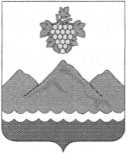 РЕСПУБЛИКА ДАГЕСТАНАДМИНИСТРАЦИЯ МУНИЦИПАЛЬНОГО РАЙОНА
«ДЕРБЕНТСКИЙ РАЙОН»ПОСТАНОВЛЕНИЕ«24» мая 2022 г.                                                                                                   №123О внесении изменений в муниципальную целевую программу
«Строительство, реконструкция, капитальный ремонт и ремонт
автомобильных дорог общего пользования местного значения
муниципального района «Дербентский район» на 2020 - 2022 годы».В соответствии с пунктом 5 части 1 и частью 4 статьи 14 Федерального закона от 06.10.2003 года № 131 -ФЗ «Об общих принципах организации местного самоуправления в Российской Федерации», руководствуясь пунктом 5 части 1 статьи 6 Устава муниципального образования «Дербентский район», в целях осуществления дорожной деятельности в отношении автомобильных дорог местного значения в границах населенных пунктов сельских поселений, а также автомобильных дорог местного значения вне границ населенных пунктов поселений в границах муниципального района, обеспечение безопасности дорожного движения на них, включая создание и обеспечение функционирования парковок (парковочных мест), осуществление муниципального контроля за сохранностью автомобильных дорог местного значения в границах населенных пунктов сельских поселений, а также автомобильных дорог местного значения вне границ населенных пунктов поселений в границах муниципального района, организация дорожного движения, а также осуществление иных полномочий в области использования автомобильных дорог и осуществления дорожной деятельности в соответствии с законодательством Российской Федерации, постановляю:Утвердить прилагаемые изменения в постановление администрации муниципального района «Дербентский район» от 28 февраля 2020 года № 44 «Об утверждении муниципальной целевой программы «Строительство, реконструкция, капитальный ремонт и ремонт автомобильных дорог общего пользования местного значения муниципального района «Дербентский район» на 2020 - 2022 годы».Опубликовать настоящее постановление на официальном сайте администрации муниципального района «Дербентский район».Контроль за исполнением настоящего постановления возложить на заместителя Главы администрации муниципального района «Дербентский район» Абакарова Г.А.М.Г. Рагимов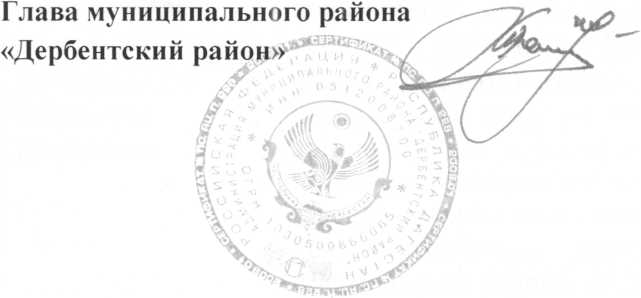 Утверждены постановлением Администрации муниципального района «Дербентский район» № 123 от «24» мая 2022 года1. Внести изменения в Паспорт муниципальной целевой программы «Строительство, реконструкция, капитальный ремонт и ремонт автомобильных дорог общего пользования местного значения муниципального района «Дербентский район» на 2020 - 2022 годы» и изложить в следующей редакции:2. Внести изменения в раздел 5 Программы «Необходимые ресурсы и источники финансирования» и изложить в следующей редакции:Капитальный ремонт и ремонт сети дорог, предусмотренных Программой, ожидается завершить к концу 2022 года, при общем уровне инвестиций в сумме - 65679,044 тыс. рублей за счет средств муниципального дорожного фонда муниципального района «Дербентский район» и средств софинансирования бюджетов поселений. Объем финансирования настоящей Программы был определен, исходя из текущих приоритетов развития сети автомобильных дорог общего пользования местного значения и выполнения полного комплекса эксплуатационных работ. По оценкам экспертов с учетом состояния дорог фактическая потребность в финансовых средствах для восстановления всей сети автомобильных дорог местного значения составляет 500000,0 тыс. рублей.3. Внести изменения в раздел 8 Программы «Перечень основных мероприятий муниципальной программы» и изложить ее в следующей редакции:НаименованиеПрограммыМуниципальная целевая программа «Строительство, реконструкция, капитальный ремонт и ремонт автомобильных дорог общего пользования местного значения муниципального района «Дербентский район» на 2020 -2022 годы» (далее Программа).Основание для разработки ПрограммыСтатья 179.4 Бюджетного кодекса Российской Федерации Федеральный закон от 08.11.2007 года № 257-ФЗ «Об автомобильных дорогах и о дорожной деятельности в Российской Федерации и о внесении изменений в отдельные законодательные акты Российской Федерации».Решение собрания депутатов муниципального района «Дербентский район» от 31 марта 2014 года № 33/3 «О создании	муниципального	дорожного	фондамуниципального района «Дербентский район».ЗаказчикПрограммыАдминистрация муниципального района «Дербентский район»Разработчик ПрограммыМуниципальное бюджетное учреждение «Управление жилищно-коммунального хозяйства» администрации муниципального района «Дербентский район»ИсполнителиПрограммы-Администрация муниципального района «Дербентский район»;-Муниципальное учреждение «Финансовое управление» администрации муниципального района «Дербентский район»;- Муниципальное бюджетное учреждение «Управление жилищно-коммунального хозяйства»	администрациимуниципального района «Дербентский район»Цели Программы-Повышение благосостояния и качества жизни населения Дербентского района, комплексное решение проблемы создания безопасных и благоприятных условий для социально-экономического развития поселений района;-развитие сети автомобильных дорог с твердым покрытием;-совершенствование покрытий автомобильных дорог для удовлетворения потребностей населения и экономики района в автотранспортных перевозках.Основные задачи Программы-Сохранение и развитие сети автомобильных дорог;определение приоритетов развития сети автомобильных дорог;-улучшение транспортно-эксплуатационных показателей автомобильных дорог и повышение их потребительских свойств;соблюдение межремонтных сроков на участках автомобильных дорог после их реконструкции и капитального ремонта;повышение эффективности инвестиций в автодорожную отрасль за счет увеличения эксплуатационного ресурса автомобильных дорог, внедрения прогрессивных технологий и материалов;усовершенствования конструкций дорожных одежд; -повышение безопасности дорожного движения.Сроки реализации Программы2020- 2022 годыУчастникиПрограммыАдминистрация муниципального района Дербентский район», администрации сельских и городских поселений, Муниципальное учреждение «Финансовое управление администрации муниципального района «Дербентский район», муниципальное бюджетное учреждение «У правление	жилищно-коммунального хозяйства»  администрации муниципального района «Дербентский район», подрядные и проектные предприятия.Объем и источники финансирования ПрограммыОбщий объем финансирования Программы в 2020-2022 годах составит - 65679,044 тыс. рублей;в том числе по годам реализации: на 2020 год - 19437,158 тыс. рублей на 2021 год - 25019,379 тыс. рублей на 2022 год-21222,507 тыс. рублей.- средства муниципального дорожного фонда муниципального района «Дербентский район» - 65679,044 тыс. рублей.в том числе по годам реализации: на 2020 год - 19437,158 тыс. рублей на 2021 год - 25019,379 тыс. рублей на 2022 год - 21222,507 тыс. рублей.Ожидаемые конечные результаты реализации ПрограммыПриведение в соответствие с нормативами, -автомобильных дорог с асфальтобетонным покрытием, общей площадью 47430 м2, с песчано-гравийным покрытием - 42340,0м2.Управление Программой и система организации контроля за ее реализациейКоординацию деятельности разработчика, исполнителя и участников Программы осуществляет - Глава муниципального района «Дербентский район»;Контроль за реализацией Программы осуществляет Собрание депутатов муниципального района «Дербентский район»;№ п/пНаименование объектовМощность (протяженность/ площадь) дороги в пм/м2)Запланированная сумма, тыс. руб.2022 год1Капитальный ремонт песчано-гравийного покрытия улицы Мира и улицы Лесной села Митаги600,0/3630,01046,7302Капитальный ремонт песчано-гравийного покрытия улицы Сталинградской села Митаги- Казмаляр1500,0/9200,02671,9463Капитальный ремонт песчано-гравийного покрытия улицы им. Джамала Нурахмедовича села Куллар750,0/4520,01303,3704Капитальный ремонт песчано-гравийного покрытия улицы им. Ушакова села Сабнова1000,0/6200,02064,8305Капитальный ремонт песчано-гравийного покрытия улицы Садовой села Рукель700,0/4240,01211,0906Капитальный ремонт песчано-гравийного покрытия улицы Родниковой села Мугарты960,0/5760,01660,9307Капитальный ремонт песчано-гравийного покрытия улицы Центральной села Дюзляр550,0/3350,0965,9908Капитальный ремонт песчано-гравийного покрытия улицы им. Абдуллаева села Митаги- Казмаляр900,0/5420,01562,8909Капитальный ремонт асфальтобетонного покрытия территории прилегающей к ФАП по ул. Центральной села Мичурино114,0/1140,01254,72010Капитальный ремонт асфальтобетонного покрытия ул. им. Мустафаева и ул. Меджидова села Великент520,0/2960,03747,70011Благоустройство территории (устройство асфальтобетонного покрытия), прилегающей к ФАП села Митаги-/470,0600,00012Благоустройство территории (устройство асфальтобетонного покрытия), прилегающей к ФАП села Дюзляр-/470,0600,00013Благоустройство территории (устройство бетонного покрытия), прилегающей к ФАП села Джалган-/300,0600,00014Разработка проектно-сметной документации и получение положительного заключения экспертизы1300,00015Софинансирование муниципальной программы «Муниципальные автомобильные дороги РД на 2022-2024 годы» на 2022 год632,311Итого на 2022 год7594,0/47660,021222,507